Textpassagen schützenVideo bietet eine leistungsstarke Möglichkeit zur Unterstützung Ihres Standpunkts. Wenn Sie auf "Onlinevideo" klicken, können Sie den Einbettungscode für das Video einfügen, das hinzugefügt werden soll. Wenn Sie Formatvorlagen anwenden, ändern sich die Überschriften passend zum neuen Design. Sparen Sie Zeit in Word dank neuer Schaltflächen, die angezeigt werden, wo Sie sie benötigen. Zum Ändern der Weise, in der sich ein Bild in Ihr Dokument einfügt, klicken Sie auf das Bild. Dann wird eine Schaltfläche für Layoutoptionen neben dem Bild angezeigt Beim Arbeiten an einer Tabelle klicken Sie an die Position, an der Sie eine Zeile oder Spalte hinzufügen möchten, und klicken Sie dann auf das Pluszeichen.Dokumentbereiche schützenFusce est. Vivamus a tellus. Pellentesque habitant morbi tristique senectus et netus et malesuada fames ac turpis egestas. Proin pharetra nonummy pede.Lorem ipsum dolor sit amet, consectetuer adipiscing elit. Maecenas porttitor congue massa. Fusce posuere, magna sed pulvinar ultricies, purus lectus malesuada libero, sit amet commodo magna eroquis urna. Nunc viverra imperdiet enim.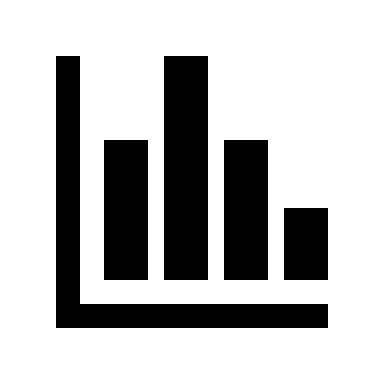 